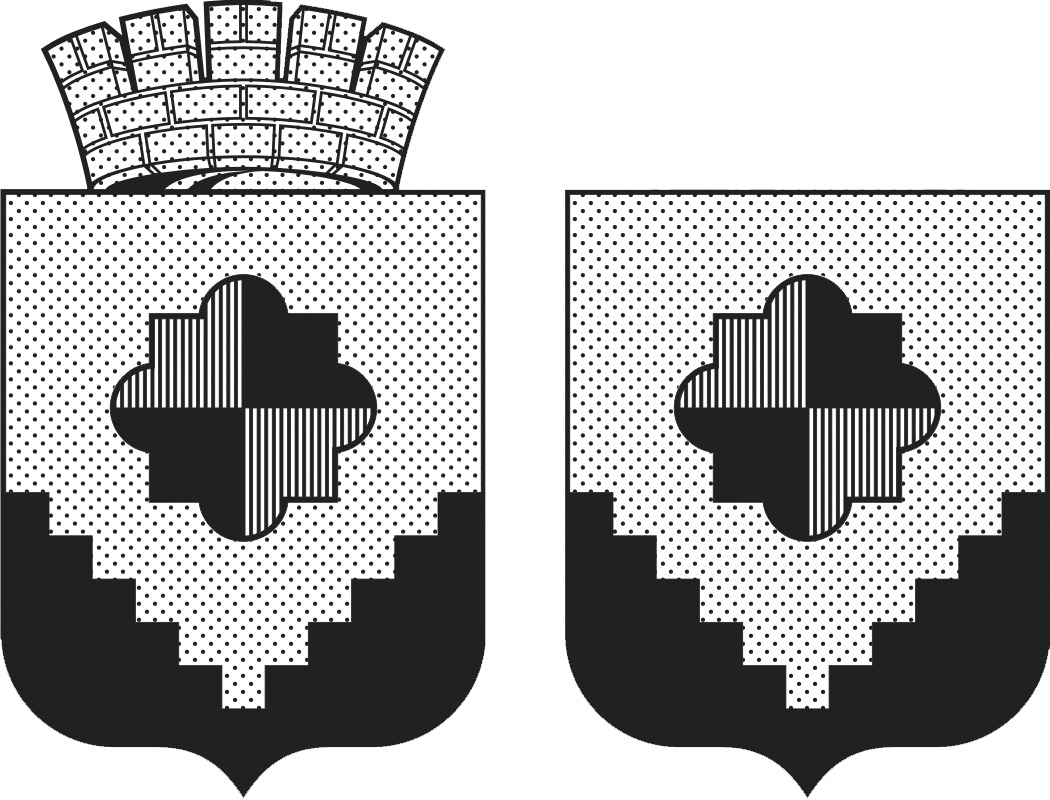 РОССИЙСКАЯ ФЕДЕРАЦИЯКЕМЕРОВСКАЯ ОБЛАСТЬКРАСНОБРОДСКИЙ ГОРОДСКОЙ ОКРУГАДМИНИСТРАЦИЯКРАСНОБРОДСКОГО ГОРОДСКОГО ОКРУГАПОСТАНОВЛЕНИЕ"_02___"__05________2017		  №_110___-пРуководствуясь Федеральным законом от 06.10.2003 №131-ФЗ «Об общих принципах организации местного самоуправления в Российской Федерации»,  Решением Совета народных депутатов Краснобродского городского округа от 24.03.2017 N 18/223  "Об утверждении Положения о публичных слушаниях в муниципальном образовании Краснобродский городской округ»,статьей 31 Градостроительного кодекса РФПОСТАНАВЛЯЮ:         1. Назначить публичные слушания «О внесении изменений в Правила землепользования и застройки муниципального образования «Краснобродский городской округ», утвержденных Решением Совета народных депутатов Краснобродского городского округа от 24.11.2016                 № 15/177:            1.1.  в части изменения границы территориальной зоны  ЖИ	(Зона застройки индивидуальными жилыми домами) и установления границы территориальной зоны ЖМ (Зона застройки малоэтажными жилыми домами не выше 4 этажей) с целью приведения Правил землепользования и застройки Краснобродского городского округа в соответствие с фактическим использованием земельного участка.    Применительно к земельным участкам, расположенным по адресам:        пгт. Краснобродский, п. Артышта, ул. Ленина, д.23, ул. Ленина, д.25;1.2. в части изменения границы территориальной зоны  ЗР (зона резервных территорий) и установления границы территориальной зоны ЖИ (Зона  индивидуальными жилыми домами) с целью приведения Правил землепользования и застройки Краснобродского городского округа в соответствие с фактическим использованием земельного участка.    Применительно к земельным участкам, расположенным по адресам:        пгт. Краснобродский, п. Артышта, ул. Ленина, д.84, ул. Ленина, д.86;         Место проведения слушаний – актовый зал администрации Краснобродского городского округа (Кемеровская область, пгт. Краснобродский, ул. Комсомольская, 8). Дата проведения – 25.05.2017г.  Время проведения – 17 ч. 00 мин.  2. Установить срок проведения публичных слушаний со дня размещения настоящего постановления в газете «Вестник Краснобродского» до дня опубликования заключения о результатах публичных слушаний – не более одного месяца.          3. Предложения по проекту Решения Совета народных депутатов Краснобродского городского округа «О внесении изменений в Правила землепользования и застройки муниципального образования «Краснобродский городской округ», утвержденных Решением Совета народных депутатов Краснобродского городского округа от 24.11.2016                 № 15/177, а также извещения жителей Краснобродского    городского    округа   о  желании    принять участие в публичных слушаниях и выступить на них  следует направлять в письменном виде по адресу: 652640, Кемеровская    область,  пгт. Краснобродский, ул. 1 Квартал, 2, отдел архитектуры и   градостроительства  администрации Краснобродского городского округа до 25.05.2017г года включительно.    4. Создать комиссию по организации и проведению публичных           слушаний и учету предложений по вопросу «О внесении изменений в Правила землепользования и застройки муниципального образования «Краснобродский городской округ», утвержденных Решением Совета народных депутатов Краснобродского городского округа от 24.11.2016                 № 15/177, в следующем составе:Председатель комиссии:Недогода Зоя Геннадьевна - глава Краснобродского городского округа. Секретарь комиссии:Крикунова Ирина Васильевна – руководитель аппарата администрации Краснобродского городского округа. Члены комиссии:Пешков Константин Александрович - председатель Совета народных депутатов Краснобродского городского округа (по согласованию);Бойцов Сергей Витальевич - первый заместитель главы администрации Краснобродского городского округа; Козлова Наталья Владимировна – заместитель главы по  экономике администрации Краснобродского городского округа;Кружкова Марина Валерьевна – председатель Контрольно-счетной палаты муниципального образования «Краснобродский городской округ»;Вакулич Татьяна Викторовна - председатель комитета по бюджету, финансам, налогам и собственности Совета народных депутатов Краснобродского городского округа (по согласованию);Золотухина Ирина Васильевна - начальник административно-правового отдела администрации Краснобродского городского округа;Кузьмина Ирина Трофимовна – начальник финансового управления поселка Краснобродский;Штепа Валентина Юрьевна – заведующий сектором внутреннего финансового контроля администрации Краснобродского городского округа;Ерукова Евгения Евгеньевна – председатель МКУ «КУМИ Краснобродского городского округа».  5. Опубликовать проект Решения Совета народных депутатов Краснобродского городского округа «О внесении изменений в Правила землепользования и застройки муниципального образования «Краснобродский городской округ», утвержденных Решением Совета народных депутатов Краснобродского городского округа от 24.11.2016                 № 15/177, и настоящее постановление в газете «Вестник Краснобродского».6.  Контроль за исполнением настоящего постановления возложить                 на превого заместителя главы Краснобродского городского округа                       С.В. Бойцова.О назначении  публичных   слушаний«О внесении    изменений  в  Правила  землепользования      и         застройки   муниципального               образования «Краснобродский   городской   округ», утвержденных Решением Совета народных депутатов Краснобродского городского округа от 24.11.2016  № 15/177Глава Краснобродского городского округаЗ.Г.Недогода